УКРАЇНАПАВЛОГРАДСЬКА  МІСЬКА  РАДАДНІПРОПЕТРОВСЬКОЇ  ОБЛАСТІ(__ сесія VІІІ скликання)РІШЕННЯвід 16.11.2021р.		               	                              №_________Про затвердження  технічної документації із землеустрою щодо поділу земельної ділянкита надання земельних ділянок у користуванняКеруючись п.34 ч.1 ст.26 Закону України "Про місцеве самоврядування                            в Україні", ст.ст.12,93,123,124,198 Земельного кодексу України, Законом України "Про оренду землі", Законом України "Про землеустрій", Законом України "Про Державний земельний кадастр", Законом України "Про державну реєстрацію речових прав на нерухоме майно та їх обтяжень", Наказом Держкомзему від 23.07.10р. №548 "Про затвердження Класифікації видів цільового призначення земель", рішенням 34 сесії  VII скликання                 від 13.02.2018р. №1062-34/VII "Про затвердження переліку назв вулиць, провулків, проїздів, проспектів, бульварів, площ у місті Павлоград", розглянувши матеріали технічної документації із землеустрою щодо поділу земельної ділянки, міська радаВ И Р І Ш И Л А :1. Затвердити технічну документацію із землеустрою щодо поділу земельної ділянки: 1.1 Приватному акціонерному товариству "ДТЕК ПАВЛОГРАДВУГІЛЛЯ" (ідентифікаційний код хххххххх), у зв'язку з розподілом земельної ділянки загальною площею 17,9413 га, на вул.Тернівська, кадастровий номер 1212400000:03:023:0130,                        вид цільового призначення земель (КВЦПЗ) - 11.02 - (для розміщення та експлуатації основних, підсобних і допоміжних будівель та споруд підприємств переробної, машинобудівної та іншої промисловості), із земель, які знаходяться в оренді у                              ПрАТ "ДТЕК ПАВЛОГРАДВУГІЛЛЯ" згідно договору оренди земельної ділянки, землі промисловості, транспорту, зв'язку, енергетики, оборони та іншого призначення на дві окремі земельні ділянки, а саме: - земельна ділянка №1 площею 0,1000 га, кадастровий номер 1212400000:03:023:0153,- земельна ділянка №2 площею 17,8413 га, кадастровий номер 1212400000:03:023:0154.2. Надати:2.1 Приватному акціонерному товариству "ДТЕК ПАВЛОГРАДВУГІЛЛЯ" (ідентифікаційний код хххххххх), земельну ділянку площею 0,1000 га,                                              на вул.Тернівська,19-А, кадастровий номер 1212400000:03:023:0153, для обслуговування трансформаторної підстанції РП-6кВ, вид цільового призначення земель                                   (КВЦПЗ) - 11.02 - (для розміщення та експлуатації основних, підсобних і допоміжних будівель та споруд підприємств переробної, машинобудівної та іншої промисловості),                                із земель, які знаходяться в оренді у ПрАТ "ДТЕК ПАВЛОГРАДВУГІЛЛЯ",                                  землі промисловості, транспорту, зв'язку, енергетики, оборони та іншого призначення,                               в довгострокову оренду строком на 30 (тридцять) років.Строк оренди на даний термін встановлений на підставі голосування депутатів на сесії Павлоградської міської ради.Визначити річну орендну плату за користування цією земельною ділянкою в розмірі 3% від грошової оцінки земельної ділянки згідно Порядку встановлення розмірів орендної плати за земельні ділянки, які розташовані на території міста Павлоград, затвердженого рішенням сесії Павлоградської міської ради  від 20.03.2018р. №1141-35/VII.3. Передати до земель міської ради:- земельну ділянку площею 17,8413 га, на вул.Тернівська, кадастровий номер 1212400000:03:023:0154, вид цільового призначення земель (КВЦПЗ) - 11.02 - (для розміщення та експлуатації основних, підсобних і допоміжних будівель та споруд підприємств переробної, машинобудівної та іншої промисловості).3.1 Павлоградській міській раді зареєструвати право комунальної власності за територіальною громадою міста Павлоград на земельну ділянку зазначену в п.3 цього рішення.4. Зобов’язати землекористувача протягом одного місяця з моменту прийняття даного рішення:4.1 Звернутися до відділу земельно-ринкових відносин для укладання договору оренди земельної ділянки, що надається згідно з п.2 цього рішення.4.2 Забезпечити державну реєстрацію права оренди на земельну ділянку, що надається згідно з п.2 цього рішення.5. Зобов’язати землекористувача протягом січня 2022 року звернутися до відділу земельно-ринкових відносин для внесення змін до договору оренди земельної ділянки                 в частині відсоткової ставки річної орендної плати для виконання вимог рішення Павлоградської міської ради від 30.06.2021р. №292-10/VІІІ "Про затвердження                                     порядку встановлення розмірів орендної плати за земельні ділянки, які розташовані на території міста Павлоград".6. Використовувати надану земельну ділянку за цільовим призначенням, утримувати її у належному санітарному стані, постійно проводити роботи з прибирання та благоустрою наданої і прилеглої території.7. Забезпечити збереження та вільний доступ до мереж інженерних комунікацій, які проходять по наданій території, для проведення ремонтних та профілактичних робіт.8. У разі виникнення  цивільно-правових відносин по забудові, звернутись у міську раду  в місячний термін з клопотанням на переоформлення земельної ділянки.9. Невиконання пункту 6 даного рішення тягне за собою застосування штрафних санкцій згідно з Кодексом України про адміністративні правопорушення.10. Забезпечити:- виконання вимог Постанови КМУ від 28.12.01р. №1789, від 01.08.06р. №1045;- виконання вимог ст.48 закону України "Про охорону земель".11. При необхідності знищення або пошкодження дерев і чагарників згідно постанови Кабміну від 28.12.2001 року №1789 погодити розмір шкоди з управлінням екології та природних ресурсів у Дніпропетровській області та органів, які відповідають за стан зелених насаджень, та згідно постанови Кабміну від 01.08.2006р. №1045 погодити порядок видалення дерев, кущів, газонів і квітників.12. При проведенні будівельних робіт землекористувачу отримати спеціальний  дозвіл на зняття та перенесення ґрунтового покриву (родючого шару грунту).13. Рекомендувати Головному управлінню Держгеокадастру у Дніпропетровській області внести відомості до Державного земельного кадастру згідно прийнятого рішення.14. Відповідальність щодо виконання даного рішення покласти на начальника відділу земельно-ринкових відносин.15. Загальне керівництво по виконанню даного рішення покласти на заступника міського голови за напрямком роботи.16. Контроль за виконанням рішення покласти на постійну депутатську комісію                         з питань екології, землеустрою, архітектури, генерального планування та благоустрою.                       Міський голова						                  	              А.О.Вершина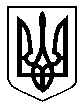 